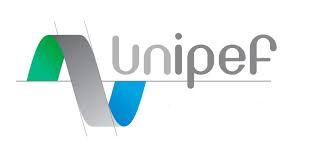                                                     En partenariat avecDOSSIER de PRESSE du 28 février 2020 « Au feu ! Que devons-nous faire pour nos forêts ? »La forêt, menace ou opportunité pour le changement climatique ?Les agros vous invitent au débat le mardi 10 mars 2020 au 5 quai Voltaire à Paris Changement climatique, hausse des températures, sécheresses et précipitations extrêmes, et surtout, interrogation sur la capacité de nos sociétés à affronter les changements brutaux et spectaculaires qui s’opèrent sous nos yeux.Le ravage des forêts par l’incendie menace profondément la régulation du cycle du carbone et la biodiversité. Il n’existe pas de vie terrestre sans photosynthèse.La gestion durable des forêts soulève d’immenses défis démographiques, alimentaires, écologiques, économiques.La forêt brûle. De quel changement climatique parle-t-on ? Quel impact de la forêt dans l’économie du changement climatique mondial ?Quelles menaces et quelles réponses pour la forêt française ? Quels leviers économiques, sociétaux, techniques pour adapter la forêt française ?On fait quoi, avec qui et comment, ici et maintenant ? Quel rôle pour les ingénieurs agronomes et forestiers ? Telles sont une partie des questions que poseront les Agros à leurs invités lors de leur prochain Mardi du Quai Voltaire le 10 mars à Paris. Dans l’esprit des MQV, avec respect et sympathie, et parfois une touche d’impertinence, plusieurs points de vue se confrontent et suggèrent des pistes d’action à court et moyen terme.     Mardi 10 mars 2020 de 19 h à 21 hau 5 quai Voltaire – 75007 PARISAvec :Débat animé par Jean-Louis Caffier, rédacteur-journaliste à BFMTV.Retransmission en direct via Facebook live le jour de l’événement sur la page AgroParisTech Alumni. Buffet convivial à 21h Inscriptions auprès de Laurence Le Dain -  l.ledain@aptalumni.org : 01 42 60 25 00 LES INTERVENANTSSylvie COISNENée en juillet 1952, Sylvie Coisne est propriétaire forestier en Lozère au travers d’un groupement forestier familial de 1 200 ha de pins, plantés avec le soutien du Fonds Forestier National.Administrateur du Syndicat lozérien de la Forêt Privée, elle est vice-présidente de Fransylva, qu’elle représente auprès du Syndicat des Energies Renouvelables et du CIBE.Elle est gérante de SCI et du GF SOMICAL.Charles DEREIX (ENGREF 83)Charles Dereix est ingénieur général des ponts, des eaux et des forêts (IGPEF) honoraire, à la retraite depuis 2018. Au Conseil général de l’alimentation, de l’agriculture et des espaces ruraux (CGAAER) à la fin de sa carrière, il a mené plusieurs missions en région méditerranéenne, notamment sur la pérennisation des pratiques agropastorales extensives sur le territoire UNESCO Causses et Cévennes, sur la défense de la forêt contre l’incendie et sur les plans de protection des forêts contre les incendies. De 1983 à 1988 il a été chef du service forestier à la DDAF des Bouches-du-Rhône. En 1998 et 1999, il a été directeur d’un projet européen d’appui au ministre de l’agriculture libanais sur la mise en place d’une politique de gestion durable de la forêt. Il est président d’honneur du Groupe d’histoire des forêts françaises (GHFF) après en avoir été le directeur de 2014 à 2018.Franck LECOCQ (ENGREF 96, X 91)Franck Lecocq est Ingénieur Général des Ponts, des Eaux et des Forêts. Directeur du CIRED (Centre International de Recherche sur l’Environnement et le Développement), enseignant chercheur à AgroParisTech et professeur à l’Ecole des Ponts Paris Tech.  Ses recherches portent notamment sur les relations entre changement climatique et développement durable. Il a précédemment été directeur adjoint du laboratoire d’économie forestière à Nancy et économiste au département de la recherche de la Banque Mondiale. Il coordonne ("coordinating lead author") le chapitre sur les "trajectoires d'atténuation et de développement de court et moyen terme" du 6ème rapport d'évaluation du groupe III du GIEC (à paraître en 2021), et il a été auteur principal (« lead author ») des 4e et 5e rapports du GIEC (parus respectivement en 2007 et 2014). Franck Lecocq est diplômé de l’Ecole Polytechnique et de l'ENGREF, docteur de l’ENGREF, et titulaire d’une habilitation à diriger les recherches en économie de l’Université de Paris Dauphine.Laurent PIERMONT (M 72)Ingénieur agronome et docteur en écologie, il a été entre 1981 et 1990 directeur technique puis directeur général de Biochaleur, société dédiée au développement du bois énergie en France.De 1990 à 2012, Laurent Piémont est directeur du développement, directeur général adjoint, directeur général, puis président directeur général de la Société Forestière de la Caisse des Dépôts.De 2001 à 2004, il crée et dirige la Mission Climat de la Caisse des Dépôts. Il conduit le montage, puis préside le Fonds Carbone Européen (2005 / 2013), premier fonds carbone non gouvernemental mondial regroupant 13 institutionnels de 8 pays.De 2006 à 2018, Laurent Piermont est directeur de la mission biodiversité de la Caisse des Dépôts, président de CDC Biodiversité, premier opérateur de la compensation écologique en France  où il crée les « Contrats de Performance Biodiversité », « Nature 2050 », premier programme global d’adaptation des territoires français au changement climatique, et le Club B4B+, regroupement de grandes entreprises de tous secteurs, visant à produire le « Global Biodiversity Score », premier indicateur chiffré d’impact biodiversité des entreprises.De 2018 à février 2019, il est directeur adjoint de la stratégie de la Caisse des Dépôts, chargé de la mise en place du volet développement durable de la Banque des Territoires et président du comité stratégique de NOVETHIC.Depuis mars 2019, il préside la société SOLUTIONS NATURE et le Conseil scientifique de Groupama Forêts Assurance.L’ANIMATEUR : Jean-Louis CAFFIERDiplômé de l'école de journalisme de Strasbourg, passé par l'Est Républicain, FR3, Radio France, France Info, LCI, Jean-Louis Caffier est aujourd'hui consultant Climat et Environnement pour BFM TV. Ancien membre de la Commission Information du Grenelle de l'Environnement et de la Commission Innovation 2030 présidée par Anne Lauvergeon, il est également co Fondateur en 2006 avec Hervé le Treut et Jean-Marc Jancovici des Entretiens Climat-Energie de Combloux (12ème édition fin mars 2020).   AgroParisTech AlumniAgroParisTech Alumni est la communauté active et influente des AgroParis. Elle a pour vocation de devenir la référence connue et reconnue des ingénieurs et scientifiques du Vivant diplômés d’AgroParisTech au sein de la société civile et du monde professionnel.L’association concerne aujourd’hui 18 000 étudiants et diplômés d’AgroParisTech issus de 650 promotions aux profils variés : ingénieurs, Masters, Mastères Spécialisés, Docteurs, actifs ou retraités, résidant en France ou à l’étranger, dans des fonctions et secteurs divers … et qui partagent les mêmes valeurs : ouverture et adaptabilité ; inventivité et pragmatisme ; passion et responsabilité.Notre communauté a été créée en 2011 par le rapprochement des associations de trois écoles historiques (INA P-G, ENSIA Massy, ENGREF). Elle organise ses actions pour offrir à chacun de :Contribuer aux grands débats de société par son apport sur ses domaines d’expertisesEtre fier d’être Agro et le faire savoirAppartenir à un réseau dynamique et connectéEtre une association accueillante, solidaire et attractiveDans sa feuille de route 2017-2020, la gouvernance de l’Association, présidée par Marie-Christine Huau (PG 84) se donne trois priorités :Œuvrer pour que les Agros Paris soient plus visibles, reconnus, influentsProposer une offre performante à haute valeur ajoutée, attractive, évolutiveAccompagner l’Ecole pour tenir une place prééminente d’excellence et leader de l’Agro Food, l’agroressources et l’agroécologie au sein du nouvel ensemble d’enseignement supérieur de Paris-SaclayAvec 30 groupes régionaux et internationaux, 12 groupes professionnels et une dizaine de clubs et groupes de promotion, un service Carrières, une revue et des événements fédérateurs récurrents tels les Mardis du Quai Voltaire, l’association contribue à faire vivre un réseau dynamique des ingénieurs du Vivant sur tout le territoire français, et au-delà avec ses alumni installés à l’étranger.Pour en savoir plus : Amanda RAMIREZ, Déléguée Générale – 01 42 60 25 00 / contact@aptalumni.orgLES MARDIS DU QUAI VOLTAIRELes Mardis du Quai Voltaire sont organisés par l’association AgroParisTech Alumni qui rassemble les diplômés et étudiants d’AgroParisTech, l'Institut des sciences et industries du vivant et de l'environnement.Héritiers des « Mardis de l’AIGREF » organisés entre 2007 et 2010 par l’Association des Ingénieurs du GREF d’une part, des « Rencontres du Quai Voltaire » organisées par les Ingénieurs de l’Agro entre 2000 et 2010 d’autre part, les Mardis du Quai Voltaire ont pour ambition affichée depuis 2011 de créer un espace de débat et de réflexion prospective autour d’un thème de société.En 2018, AgroParisTech Alumni améliore sa formule !Chaque séance prend désormais la forme d’un échange avec 3 à 5 invités venant d’horizons différents, experts ou personnalités du monde économique, scientifique ou politique et ne craignant pas d’exprimer des opinions ou des interprétations divergentes. Dans un respect mutuel entre intervenants et auditeurs, le débat est animé par un journaliste.Sauf exception, les soirées sont organisées dans les locaux totalement rénovés d’AgroParisTech Alumni, face au Louvre 5 Quai Voltaire à Paris et sont retransmises en direct par Facebook Live.Des retransmissions en direct sont désormais initiées en région pour promouvoir les échanges avec les acteurs de terrain.Ces soirées d’échanges ponctuées d’un buffet partagé sont programmées au rythme d’environ 4 par an.Vous pouvez également voir ou revoir les débats des précédents MQV :Le bien-être animal est-il compatible avec l'élevage ? Une alimentation saine et durable, utopie ou réalité économique ?Les médias aiment-ils l'agriculture ?  .       L’agriculture et l’alimentation sont-elles encore des priorités pour l’Europe ?.         La responsabilité sociétale des entreprises, effet de mode ou réel enjeu pour l'entreprise aujourd'hui?.        Mangerons-nous encore du chocolat en 2050 ?.        La fracture territoriale est-elle une fatalité ?Sylvie Coisne, propriétaire exploitante forestièreCharles Dereix, (ENGREF 83), président de « Forêt méditerranéenne »Franck Lecocq (ENGREF 96, X 91), professeur d’économie à AgroParisTech, directeur du Centre International de Recherche sur l’Environnement et le DéveloppementLaurent Piermont (M 72), ancien P-DG de la Société Forestière de la caisse des dépôts, fondateur et 1er président de CDC Biodiversité